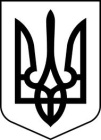 СУМСЬКА МІСЬКА РАДАVII СКЛИКАННЯ XV СЕСІЯРІШЕННЯвід 26 жовтня 2016 року  № 1290-МР                    м.СумиПро затвердження технічної документації  з нормативної грошової оцінки земельних ділянок (паїв), наданих громадянам у власність для ведення товарного сільськогосподарського виробництва із земель сільськогосподарського  призначення  за  межами населених пунктів на території Піщанської сільської  ради  Ковпаківського  районум. Суми Сумської області Розглянувши технічну документацію з нормативної грошової оцінки земельних ділянок (паїв), показники для розрахунків грошової оцінки земельних ділянок прийняті у цінах станом на 01.01.2016 рік і в майбутньому оцінка земельних ділянок підлягає індексації, відповідно до ст.289.2 Податкового кодексу України, відповідно до статей 12, 201 Земельного кодексу України, статті 38 Закону України «Про землеустрій», статті 23 Закону України «Про оцінку земель», керуючись пунктом 34 частини першої статті 26 Закону України «Про місцеве самоврядування в Україні», Сумська міська рада                                                  ВИРІШИЛА :          1. Затвердити технічну документацію з нормативної грошової оцінки земельних ділянок (паїв), наданих громадянам у власність для ведення товарного сільськогосподарського виробництва  із земель сільськогосподарського призначення за межами населених пунктів  на території Піщанської сільської ради Ковпаківського району м. Суми.         2. Затвердити розрахунок нормативної грошової оцінки станом на 01.01.2016 року 57 земельних ділянок (паїв) загальною площею , в томі числі: ріллі – , сіножатей – , пасовищ – немає, з цільовим призначенням для ведення товарного сільськогосподарського виробництва за межами населених пунктів на території Піщанської сільської ради Ковпаківського району м. Суми Сумської області.Сумський міський голова                                                                   О.М. ЛисенкоВиконавець: М.В.Саченко